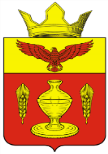 ВОЛГОГРАДСКАЯ ОБЛАСТЬПАЛЛАСОВСКИЙ МУНИЦИПАЛЬНЫЙ РАЙОНГОНЧАРОВСКИЙ СЕЛЬСКИЙ СОВЕТРЕШЕНИЕп. Золотари«18» февраля 2021г.                                                                                                 № 6/1«О внесении изменений и дополнений в Решение Гончаровского сельского Советаот «12» ноября 2018 г. № 36/1 «Об  утверждении Положения о бюджетном процессе в Гончаровском сельском поселении»С целью приведения законодательства Гончаровского сельского поселения в соответствии с действующим федеральным законодательством, руководствуясь статьей 7 Федерального закона от 06 октября 2003 года  №131-ФЗ «Об общих принципах организации местного самоуправления в Российской Федерации», Уставом Гончаровского сельского поселения, Гончаровский сельский Совет,РЕШИЛ:        1. Внести изменения и дополнения в Решение Гончаровского сельского Совета от «12» ноября  2018г. № 36/1 «Об утверждении Положения о бюджетном процессе в Гончаровском сельском поселении» (далее-решение).1.1. Абзац 7 ч. 2 ст. 9 Положения изложить в следующей редакции:            "верхний предел муниципального внутреннего долга и (или) верхний предел муниципального внешнего долга по состоянию на 1 января года, следующего за очередным финансовым годом и каждым годом планового периода (очередным финансовым годом)".          1.2. Абзац 10 ч. 2 ст. 13 Положения изложить в следующей редакции:          "верхний предел муниципального внутреннего долга и (или) верхний предел муниципального внешнего долга по состоянию на 1 января года, следующего за очередным финансовым годом и каждым годом планового периода (очередным финансовым годом)".      2. Контроль за исполнением настоящего решения оставляю за собой.      3. Настоящее решение вступает в силу с момента официального опубликования (обнародования). Глава Гончаровского                                                                      сельского поселения                                                                         С.Г. Нургазиев                            Рег: 7/2021